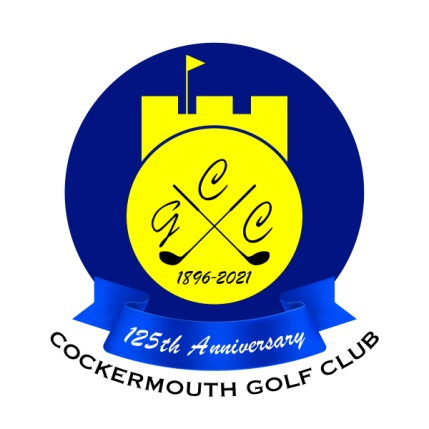 RESULT OF 4BBB STABLEFORDSun 2nd Jan 2022	Winners:		D Heron & R Houghton		47 pts (Back 9 26)										(£15 Voucher each)	Runners Up:	G Bartle & P Cliff			47 pts (Back 9 24)										(£10 Voucher each)	Other Scores:				JS Sanderson & N McGreevy		45 pts				D Magean & J Weldon			44pts				M Newton & P Hardingham		43 pts				P Newton & A Semple			43 pts	Two's		P Cliff		17th				J Weldon		17th				P Newton	15th & 17thEach 2 worth £ 11